Request for extension of Erasmus+ study period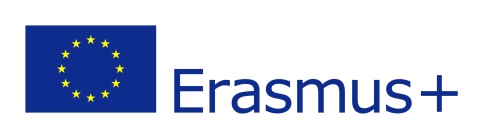 Academic Year2024/25Student’s details :Mobility period :First Name, Last Name Email Address Field of Study Home Institution University of Angers, France (F ANGERS 01)Host InstitutionIntended Study Period (période initialement prévue)Intended Study Period (période initialement prévue)Additional Study Period (période d’extension)Additional Study Period (période d’extension)From………/………/20………(day/month/year)To………/………/20………(day/month/year)From………/………/20………(day/month/year)To………/………/20………(day/month/year)HOME INSTITUTIONWe confirm that the proposed extension is approved.Name of the coordinator : Place & Date :                                                    Signature & Stamp :HOST INSTITUTIONWe confirm that the proposed extension is approved.Name of the coordinator : Place & Date :                                                   Signature & Stamp :